REQUEST FOR QUOTATION FOR Bonded Rubber Mulch Safety Surfacing -Northamptonshire Country Council ParksREF: NCCP1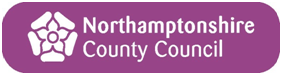 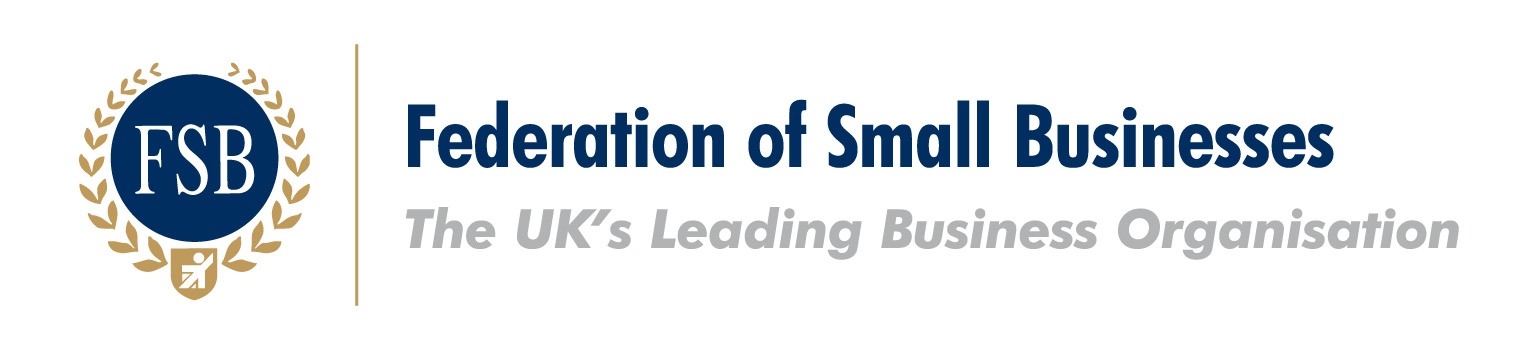 	CONTENTSSECTION 1: INTRODUCTION	3PART A: GENERAL REQUIREMENTS	3PART B: BACKGROUND	3PART C: PROCUREMENT TIMETABLE	4PART D: CLARIFICATION QUESTIONS	4PART E: QUOTATION RESPONSES	4PART F: EVALUATION OF QUOTATIONS	4SECTION 2: SPECIFICATION	5SECTION 3: SUPPORTING INFORMATION	7PART A: Organisation and Contact Details	7PART B: Questions	8SECTION 4: PRICING SHEET	10Pricing and Costs	10SECTION 5: FREEDOM OF INFORMATION & SIGNATURE AND DATE	11APPENDIX 1: CONDITIONS OF CONTRACT	12INTRODUCTIONGENERAL REQUIREMENTSQuotations are invited for the supply and installation of Bonded Rubber Mulch safety surfacing to replace the existing grass matting around existing play equipment at the following Northamptonshire Country Parks The Council’s detailed requirements are defined in Part 2 - Specification.Please take care in reading this document in particular the Specification; In the event of any questions or queries in relation to this Request for Quotation (RFQ) should be addressed to the web site below. The Council reserves the right to carry out due diligence checks on the awarded provider.The Authority’s detailed requirements are defined in Part 2 - Specification.Please take care in reading this document in particular the Specification; In the event of any questions or queries in relation to this Request for Quotation (RFQ), please contact the buyer via the method stated below.The Authority reserves the right to:carry out due diligence checks on the awarded provider;amend the conditions of Contract attached in Appendix 1;abandon the procurement process at any stage without any liability to the Authority; and orrequire the Potential Provider to clarify its quotation in writing and if the Potential Provider fails to respond satisfactorily, this may result in the Potential Provider not being selected.Potential Provider’s will need to register an account via the Authority’s ‘LGSS Procurement Portal’ at www.lgssprocurementportal.co.uk before being able to view the full quotation details. The portal is powered by PROACTIS.For technical support when using the LGSS Procurement Portal (ProContract), please contact the ProContract support desk:Email: ProContractSuppliers@proactis.comTelephone: 0330 005 0352This facility is available Monday to Friday, 09:00 to 17:30Alternatively you may use the electronic ticket logging system which can be found hereBACKGROUNDLGSS is the shared services venture set up by founding partners Cambridgeshire County Council (CCC) and Northamptonshire County Council (NCC), offering a fully integrated support service. PROCUREMENT TIMETABLECLARIFICATION QUESTIONSAny queries about this document, the procurement process, or the proposed contract itself, should be referred via the ProContract messaging area / to: You are advised to contact the individual parks listed below to confirm correct areas are being quoted forQUOTATION RESPONSESShould you wish to take part in the selection process please complete this RFQ and return via ProContract EVALUATION OF QUOTATIONSLowest Compliant PriceSPECIFICATIONThis Request for Quotation (RFQ) is for the supply and installation of Bonded Rubber Mulch safety surfacing, in brown or green colour, to cover the existing grass matting (except new surfaces needed Sywell) around existing play equipment at the following Northamptonshire County Council Country Parks.  Irchester County Park – Gipsy Lane Little Irchester NN29 7DL Tel 03001265934 Hill Platform Bank Slide –main play areaGyroscope –main play areaTree House –main play areaSpinning Disc –main play areaSee-saw –main play areaWobble Board –main play areaOrinoco Unit –main play areaBarnwell County Park, Barnwell Road, Oundle PE8 5PB Tel 03001265931 Nest Swing – main play areaMulti Play Junior in main play area (grass matt area only)Crawl tunnel – main play area3x Rockers in main play area 2x Rockers -near cafe Bank Slide -near caféFermyn Woods Country Park, Lyveden Road Brigstock, NN143HS   Tel 0300 1265933Kite climber in meadow above main play area Castle on mound Brixworth County Park - Northampton Road, Brixworth NN6 9DG Tel 0300 1265932Titan multi swing unit - next to main play areaRotating chairs in main play areaSywell Country Park - Washbrook Lane Ecton NN6 OQX, 0300 126 5935Bank slide in Brockwood Play area– Note a new impact  surface is needed 1.5m wide around the bank slideCrawl tunnels x3 in Brockwood play area require new impact surface 1.5m around tunnel entrancesPLEASE NOTEAll replacement surfacing must fully compliant with The British and European Standard for playground equipment and surfacing, BS EN 1176Please quote for coverage over existing grass matting areas where presentPlease quote for brown or green mulch Taper the edges and secure under the surrounding natural turf.We require an itemized cost for each individual piece of equipment, as the amount ordered will be governed by affordability:  we offer no guarantee for the minimum number of items we will order surfacing for although our budget is likely to be in the region of £35,000 excluding VAT.Work must be undertaken outside of weekends, public and school holidays. Please specify when you will be able to undertake the works which must be completed before March 31st 2020 at the very latest.SUPPORTING INFORMATIONPlease complete section 3 and 4 below / access ProContract to complete this information Organisation and Contact DetailsQuestionsPlease see Section 1, Part F (Evaluation of Quotations) for details on the weighting and scoring criteria.PRICING SHEETPricing and CostsPlease insert your costs in the table below. The costs should be broken down into components with a full description of each component and its associated costs.  –add extra lines as neededFREEDOM OF INFORMATION & SIGNATURE AND DATEInformation in relation to this RFQ may be made available on demand in accordance with the requirements of the Freedom of Information Act 2000 (“The Act”) and your organisation details will be disclosed where the expenditure is over <£500 as per the Government Transparency agenda. Details of all contracts worth £5,000 or more in total value will also be published on the Authority’s website.Organisations should state if any of the information supplied by them is confidential and commercially sensitive or should not be disclosed in response for the Information under the Act. Organisations should state why they consider the information to be confidential or commercially sensitive. Please state here any specific information in this RFQ that you do not wish to be disclosed under Freedom of information Act. This will not guarantee that the information will not be disclosed but will be examined in the light of the exemptions provided in the Act.Request for Quotation for Bonded Rubber Mulch Safety Surfacing -Northamptonshire Country Council Parks that the information provided is complete and accurate;that the price in Section 4 is our best offer;that no collusion with other organisations has taken place in order to fix the price; to be subjected to the terms and conditions set out in Conditions of Contract identified in Appendix 1;that no works/goods/supplies/services will be delivered or undertaken until both parties have executed the formal contract documentation as identified in Appendix 1 and an instruction to proceed has been given by the Authority in writing.CONDITIONS OF CONTRACTAnnex 1Terms and Conditions of Contract for GoodsDEFINITIONS:In this Agreement unless the context otherwise requires the definitions set out below shall apply.The interpretation and construction of the Agreement shall be subject to the following provisions:words importing the singular meaning include where the context so admits the plural meaning and vice versa;words importing the masculine include the feminine and neuter;reference to a clause is a reference to the whole of that clause unless stated otherwise;references to any statute, enactment, order, regulation or other similar instrument shall be construed as a reference to the statute, enactment, order, regulation or instrument as amended by any subsequent enactment, modification, order, regulation or instrument as subsequently amended or re- enacted;references to any party shall include natural persons and partnerships, firms and other incorporated bodies and all other legal persons of whatever kind and however constituted and their successors and permitted assigns or transferees;the words “include”, “included”, “includes” and “including” are to be construed as if they were immediately followed by the words “without limitation”; andheadings are included in the Agreement for ease of reference only and shall not affect the interpretation or construction of the Agreement.DURATIONThe Agreement and the rights and obligations of the parties shall take effect on the Commencement Date and shall continue until the expiry of the Term or earlier termination of the Agreement.NOTICESAny notice, request, demand, consent or approval given under or in connection with this Agreement must be given in writing. Any such notice, request, demand, consent or approval shall be sent to the registered office or principal business address of either party and, if sent by post, shall be deemed to have been received on the second Working Day following the date of posting.  THE SUPPLY OF GOODSIn the supply of Goods, the Supplier shall ensure that throughout the Term of this Agreement that the Goods shall:comply with the terms of this Agreement;correspond with their description and any applicable specifications or requirements included or referred to in the Agreement;be of satisfactory quality (within the meaning of the Sale of Goods Act 1979) and fit for any purpose held out by the Supplier or made known to the Supplier by the Council, expressly or by implication, and in this respect the Council relies on the Supplier’s skill and judgment;where applicable, be free from defects in design, materials and workmanship and remain so for twelve (12) months after delivery;operate and comply with all applicable Good Industry Practice and applicable Laws relating to the manufacture, labelling, packaging, storage, handling and the supply of Goods;carry out all reasonable directions of the Council’s Representative;use its reasonable endeavours to secure and achieve continuous improvement in the supply of Goods during the Term;save as the Council may otherwise direct, the Supplier is deemed to have inspected the Establishments before commencing and during the supply of Goods and to have made appropriate enquiries so as to be satisfied in relation to all matters connected with the performance of its obligations under the Agreement and accordingly no claim by the Supplier for additional payment or extension of time will be allowed on the grounds of any matter relating to the Establishments;understand fully the risk potential of the type of Establishment in which it is supplying Goods. The Supplier must perform a thorough risk assessment exercise, and ensure that all of its operatives are particularly diligent and safety conscious;if given access to, or occupation of, an Establishment which may be granted to the Supplier from time to time shall be on a non-exclusive licence basis free of charge. The Supplier shall use the Establishments solely for the purpose of performing its obligations under the Agreement and shall limit access to the Establishment to such Staff as is necessary for that purpose. The Supplier shall co-operate (and ensure that its Staff co-operate) with such other persons working concurrently at the Establishment as the Council may reasonably request;be responsible for the accuracy of all information supplied to Council and shall pay the Council any extra costs occasioned by any discrepancies, errors or omissions therein; andnotify the Council in writing immediately on learning of any relationship or potential conflict of interest that might influence or be perceived to influence the supply of Goods.The Supplier shall ensure that at all times it has and maintains all the licences, permissions, authorisations, consents and permits that it needs to carry out its obligations under this Agreement.DELIVERY OF GOODSThe Supplier shall ensure that:	the Goods are properly packed and secured in such manner as to enable them to reach their destination in good condition;each delivery of the Goods is accompanied by a delivery note which shows the date of the order, the order number (if any), the type and quantity of the Goods (including the code number of the Goods (where applicable)), special storage instructions (if any) and, if the Goods are being delivered by instalments, the outstanding balance of Goods remaining to be delivered; andif the Supplier requires the Council to return any packaging material for the Goods to the Supplier, that fact is clearly stated on the delivery note. Any such packaging material shall only be returned to the Supplier at the cost of the Supplier.The Supplier acknowledges and agrees that time of delivery is of the essence and shall deliver the Goods:on the date specified in the order;to the Council's premises or such other location as is set out in the order or as instructed by the Council before delivery to the Establishment; andduring the Council's normal hours of business, or as instructed by the Council.Delivery of the Goods shall be completed on the completion of unloading of the Goods at the Establishment.If the Supplier:delivers less than ninety five (95) per cent of the quantity of Goods ordered, the Council may reject the Goods; ordelivers more than one hundred and five (105) per cent of the quantity of Goods ordered, the Council may at its sole discretion reject the Goods or the excess Goods,and any rejected Goods shall be returnable at the Supplier's risk and expense. If the Supplier delivers more or less than the quantity of Goods ordered, and the Council accepts the delivery, a pro rata adjustment shall be made to the invoice for the Goods.The Supplier shall not deliver the Goods in instalments without the Council's prior written consent. Where it is agreed that the Goods are delivered by instalments, they may be invoiced and paid for separately. However, failure by the Supplier to deliver any one instalment on time or at all or any defect in an instalment shall entitle the Council to the remedies set out in clause 18.Title and risk in the Goods shall pass to the Council on completion of delivery.REMEDIESIf the Goods are not delivered in accordance with clause 5, then without limiting any of its rights or remedies, and whether or not it has accepted the Goods, the Client may exercise any one or more of the following remedies:to terminate the Agreement;to reject the Goods (in whole or in part) and return them to the Supplier at the Supplier’s own risk and expense;to require the Supplier to repair or replace the rejected Goods, or to provide a full refund of the price of the rejected Goods;to refuse to accept any subsequent delivery of the Goods which the Supplier attempts to make;to recover from the Supplier any costs incurred by the Client in obtaining substitute goods from a third party; andto claim damages for any other costs, loss or expenses incurred by the Client which are in any way attributable to the Supplier’s failure to carry out its obligations under the Agreement.These Conditions shall apply to any repaired or replacement Goods supplied by the Supplier.The Client’s rights and remedies under these Conditions are in additional to its rights and remedies implied by statute and common law.PRICE AND PAYMENTIn consideration of the supply of Goods, the Council shall pay the Price for the Goods in accordance with the Agreement and the Price shall be inclusive of the costs of packaging, insurance and carriage of the supply of Goods, unless otherwise agreed in writing by the Council. No extra charges shall be effective unless agreed in writing and signed by the Council.The Council shall pay the undisputed sums due to the Supplier in within thirty (30) days of receipt of correctly rendered invoice, submitted on or at any time after completion of delivery and to the reasonable satisfaction of the Council to a bank account nominated in writing by the Supplier. Each invoice shall include such supporting information required by the Council to verify the accuracy of the invoice, including but not limited to the relevant purchase order number;The Council may reduce payment in respect of any Goods which the Supplier has either failed to supply or has provided inadequate Goods;All amounts payable by the Council under the Agreement are exclusive of amounts in respect of valued added tax chargeable from time to time (the “VAT”). Where any taxable supply for VAT purposes is made under the Agreement by the Supplier to the Council, the Council shall, on receipt of a valid VAT invoice from the Supplier, pay to the Supplier such additional amounts in respect of VAT as are chargeable on the supply of the Goods at the same time as payment is due for the supply of the Goods.If the Council fails to pay any amount properly due and payable by it under the Agreement, the Supplier shall have the right to charge interest on the overdue amount at the rate of three (3) per cent per annum above the base rate for the time being of BANK OF ENGLAND accruing on a daily basis from the due date up to the date of actual payment, whether before or after judgment. This clause shall not apply to payments that the Council disputes in good faith.The Supplier shall maintain complete and accurate records of the time spent and materials used by the Supplier in supplying Goods, and the Supplier shall allow the Council to inspect such records at all reasonable times on request.Payment by the Council shall be without prejudice to any claims or rights which the Council may have against the Supplier and shall not constitute any admission by the Council as to the performance by the Supplier of its obligation hereunder.If either party owes the other money under the Agreement, then the party who is owed the money may set off any such sum against any money it subsequently owes to the other under the Agreement.STATUTORY RIGHTSNothing in these conditions shall affect in any way the statutory rights of the Council under the Sale of Goods Act 1979, the Supply of Goods and Services Act 1982 or any subsequent amending or consolidating legislation.A party who is not a party to this Agreement is not entitled to enforce any of its terms under the Contracts (Rights of Third Parties) Act 1999 except where this Agreement expressly provides otherwise.The Supplier shall comply in all respects with the law and all applicable rules and regulations in all matters arising in the performance of or in connection with the Agreement.BRIBERY, CORRUPT GIFTS, FRAUD AND TAX EVASIONAs soon as either party becomes aware of or suspects the commission of any Prohibited Act and / or any Proscribed Act in respect of the supply of Goods it will notify the other party.In circumstances where a person employed by the Supplier is reasonably suspected of having committed a Prohibited Act and / or a Proscribed Act the Supplier will provide to the Council such information as is reasonable to satisfy the Council that appropriate action has been taken to safeguard the Establishment and or its users and or the Council.EQUALITIESThe Supplier shall not unlawfully discriminate either directly or indirectly on such grounds as race, colour, ethnic or national origin, disability, sex or sexual orientation, religion or belief, or age and without prejudice to the generality of the foregoing the Supplier shall not unlawfully discriminate within the meaning and scope of the Human Rights Act 1998 or, the Equality Act 2010 when implemented or other relevant legislation, or any statutory modification or reenactment thereof.The Supplier shall take all reasonable steps to secure the observance of clause 10.1 by all servants, employees or agents of the Supplier and all suppliers and sub-contractors employed in the execution of the Agreement.SAFEGUARDINGWhere the supply of Goods under this Agreement is related to the provision of a Regulated Activity, the Supplier shall:ensure that all individuals who attend Establishments are subject to a valid enhanced disclosure check undertaken through the Disclosure and Barring Service including a check against the adults' barred list or the children's barred list, as appropriate; monitor the level and validity of the checks under this clause 11.1 for each member of Staff;operate policies and procedures on personnel matters for its Staff.  These should include appropriate arrangements for recruitment, checks for suitability, levels of qualification and/or experience for specific posts, training and development, and supervisory, disciplinary and grievance procedures, having regard to the nature of the Agreement. Copies of policies and procedures must be made available to the Council on request;not employ any Staff to attend Establishments where Regulated Activities are carried out who appear unsuitable as a result of information received from the checks;comply with the Public Interest Disclosure Act 1998 and comply with the Council’s whistleblowing policy and encourage its Staff to report any incidents of malpractice within the provision of the Agreement;ensure that all Staff are aware of the Local Safeguarding Policy and Procedures and will ensure that an up to date copy of the Local Safeguarding Policy and Procedures;have an internal policy for safeguarding vulnerable adults and children which is compatible to the Local Safeguarding Policy and Procedures;ensure that allegations, suspicions and incidents of abuse be followed up promptly by the Supplier in accordance with the Local Safeguarding Policy and Procedures; ensure there are robust procedures for responding to suspicion or evidence of abuse and ensure that they follow-up concerns and pass relevant details to the Council immediately;immediately supply the Council with any information that it reasonably requests to enable it to be satisfied that the obligations of this clause 11 have been met.HEALTH AND SAFETYThe Supplier and its entire Staff (or persons, officer, agent, representative, or sub- contractor) employed by it will throughout the Term shall fully comply with the requirements of Safety Legislation;The Supplier shall promptly notify the Council of any health and safety hazards which may arise in connection with the performance of its obligations under the Agreement.While on the Establishment, the Supplier shall comply with any health and safety measures implemented by the Council and or the Establishment in respect of Staff and other persons working there.The Supplier shall notify the Council immediately in the event of any incident occurring in the performance of its obligations under the Agreement on the Establishment where that incident causes any personal injury or damage to property which could give rise to personal injury.The Supplier shall comply with the requirements of Safety Legislation and any other acts, orders, regulations and codes of practice relating to health and safety, which may apply to Staff and other persons working on the Establishment in the performance of its obligations under the Agreement.The Supplier shall ensure that its health and safety policy statement (as required by the Health and Safety at Work etc. Act 1974) is made available to the Council on request.DATA PROTECTION LEGISLATION13.1	This clause 13 applies where the Supplier is processing Personal Data as part of the supply of the Goods. The Parties acknowledge that for the purposes of Data Protection Legislation the Council is the Controller and Supplier is the Processor. The only processing that the Suppler is authorised to do by the Council is set out in the table on data protection in Annex 3 and may not be determined by the Supplier.13.2	The Supplier shall notify the Council immediately if it considers that any of the Council’s instructions infringe the Data Protection Legislation.13.3	The Supplier shall provide all reasonable assistance to the Council in any preparation of any Data Protection Impact Assessment prior to commencing any processing.  Such assistance may, at the discretion of the Council, include:a systematic description  of the envisaged processing operations and the purpose of the processing;an assessment of the necessity and proportionality of the processing operations in relation to the supply of the Goods;an assessment of the risks to the rights and freedoms of Data Subjects; andthe measures envisaged to address the risks, including safeguards, security measures and mechanisms to ensure the protection of Personal Data13.4	The Supplier shall, in relation to any Personal Data processed in connection with its obligations under this Agreement:process the Personal Data only in accordance with this clause and Annex 3 unless the Supplier is required to do otherwise by law. If it is so required the Supplier shall promptly notify the Council before processing the Personal Data unless prohibited by law.ensure that it has in place Protective Measures, which are appropriate to protect against a Data Loss Event which the Council may reasonably reject (but failure to reject shall not amount to the approval by the Council of the adequacy of the Protective Measures), having taken account of the:nature of the data to be protected.harm that might result from a Data Loss Eventstate of technological development; andcost of implementing any measures;ensure that:the Supplier’s Personnel do not process Personal Data except in accordance with this Agreement.it takes all reasonable steps to ensure the reliability and integrity of Personnel who gave access to the Personal Data and ensure that they:are aware of and comply with the Supplier’s duties under this clause;are subject to appropriate confidentiality undertakings with the Supplier or any Sub-Processor;are informed of the confidential nature of the Personal Data and do not publish, disclose or divulge any of the Personal Data to any third Party unless directed in writing to do so by the Council or as otherwise permitted by this agreement; and have undergone adequate training in the use, care, protection and handling  of Personal Data; andnot transfer Personal Data outside of the EU unless the prior written consent of the Council has been obtained and the following conditions are fulfilled:the Council or the Supplier has provided appropriate safeguards in relation to the transfer (whether in accordance with the GDPR Article 46 or Law Enforcement Directive (Directive (EU) 2016/680) as determined by the Council;the Data Subject has enforceable rights and effective legal remedies;the Supplier complies with its obligations under the Data Protection Legislation by providing an adequate level of protection to any Personal Data that is transferred (or, if it is not so bound, uses its best endeavours to assist the Supplier in meetings its obligations); andthe Supplier complies with any reasonable instructions notified to it in advance by the Council with respect to the processing of the Personal Data;at the written direction of the Council, delete or return Personal Data (and any copies of it) to the Council on termination of the Agreement unless the Supplier is require by law to retain the Personal Data.13.5	Subject to clause 13.6, the Supplier shall notify the Council immediately if it;receives a Data Subject Request (or purported Data Subject Request);receives a request to rectify, block or erase any Personal Data;receives any other request, complaint or communication relating to either Party’s obligations under the Data Protection Legislation;receives any communication from the Information Commissioner or any other regulatory Council in connection with Personal Data processed under this Agreement.receives a request from any third Party for disclosure of Personal Data where compliance with such a request is required or purported to be required by law; orbecomes aware of a Data Loss Event.13.6	The Supplier’s obligation to notify under clause 13.5 shall include the provision of further information to the Council in phases, as details become available.13.7	Taking into account the nature of the processing, the Supplier shall provide the Council  with full assistance in relation to either Party’s obligations under Data Protection Legislation and any complaint, communication or request made under clause 13.5 (and within the timescales reasonably required by the Council)  including by promptly providing:the Council with full details and copies of the complaint, communication  or request;such assistance as is reasonably requested by the Council to enable the Council to comply with a Data Subject Request within  the relevant timescales set out in the Data Protection Legislation;assistance as requested by the Council following any Data Loss Eventassistance as requested by the Council with respect to any request from the Information Commissioners Office, or any consultation by the Council with the Information Commissioners Office.13.8	The Suppler shall maintain complete and accurate records and information to demonstrate its compliance with this clause. This requirement does not apply where the Supplier employs fewer than 250 staff, unless.The Council determines the processing is not occasional;The Council determines the processing includes special categories of data referred  to in Article 9(1) of the GDPR or Personal Data relating to criminal convictions and offences related to Article 10 of the GDPR; andThe Council determines that the processing is likely to result in a risk to the rights and freedoms of Data Subjects13.9	The Supplier shall allow for audits of its Data Processing activity by the Council or the Council’s designated auditor.13.10	The Supplier shall designate a data protection officer if required by the Data Protection Legislation.13.11	Before allowing any Sub-processer to process any Personal Data related to this Agreement, the Supplier must:Notify the Council in writing of the intended Sub-processer and processing;Obtain the written consent of the Council;Enter into a written agreement with  the Sub-processer which gives effect to the terms set out in this clause 13 such that they apply to the Sub-Processor; andProvide the Council with such information regarding the Sub-Processor as the Council may reasonably require.13.12	The Supplier shall remain fully liable for all acts or omissions of any Sub-Processor.13.13	The Council, may at  any time on not less than thirty (30) Working Days’ notice, revise this clause by replacing it with any applicable controller to processor standard clauses to similar terms forming part of an applicable certification  scheme (which shall apply when incorporated by attachment to this agreement)13.14	The Parties agree to take account of any guidance issued by the Information Commissioner’s Office.  The Council may on not less than thirty (30) Working Days’ notice to the Suppler amend this agreement to ensure that it complies with any guidance issued by the Information Commissioner’s Office.	13.15	Where the Parties include two or more Joint Controllers as identified in the Specification or otherwise required by the Council the Parties shall enter into a Joint Controller agreement to reflect their responsibilities in relation to Personal Data.13.16	This clause 13 shall survive the termination or early expiry of this Agreement. FREEDOM OF INFORMATIONThe Supplier recognises the Council's current and future obligations under the Freedom of Information Act 2000 and any codes of practice issued by the Government and the appropriate enforcement agencies. The Supplier will comply with this legislation in so far as it places obligations upon the Council in the performance of its obligations under any contractual arrangement entered into. The Supplier will provide such assistance and support which may be requested from time to time by the Council for the purposes of enabling or assisting the Council to comply with the legislation.In the event of a request made on the Council for access to information under the FOIA or any notice, recommendation or complaint made to the Council in relation to the FOIA, the Supplier will provide to the Council in relation to an access request, any details in respect of the information as the Council may request and a copy of the relevant information where the Council requests such copy; and in relation to any notice, recommendation or complaint, any background details, supporting documentation and copy information which the Council may request in order to deal with such notice, recommendation or complaint within five (5) Working Days of the date of the request from the Council.The Supplier acknowledges that the Council is obliged under the FOIA to disclose information, including information relating to its appointment under this agreement and the Agreement, to third parties, subject to certain exemptions. The Supplier further accepts and acknowledges that the decision to disclose information and the application of any such exemptions under the FOIA will be at the Council’s sole discretion PROVIDED THAT the Council shall act reasonably and proportionately in exercising its obligations under the FOIA as to whether any exemptions under section 43 of the FOIA may apply to protect the Supplier’s legitimate commercial and trade secrets.CONFIDENTIALITYSubject to clause 13 (Data Protection) and clause 14 (Freedom of Information) the Supplier shall not, without the prior written consent of the Council, during or after the termination or expiry of this Agreement disclose, directly or indirectly, to any person any information relating to the Agreement or the Council any information of whatever nature which is not in the public domain. The Supplier’s obligations under this condition shall survive the expiry or termination of the Agreement for whatever reason.INTELLECTUAL PROPERTY RIGHTSUnless otherwise agreed in writing between the parties, all copyright, design rights and other intellectual property rights in any work which is developed in the course of supplying Goods shall be vested in the Council and the Supplier shall do all things and render all such assistance as may be reasonably required by the Council in order to vest such rights in the Council.Any database, program, plans, drawings, documents, handbooks, codes of practice or other information in whatever form (the "IPR Documents") provided by the Council pursuant to the Agreement shall at all times remain its property and the Supplier shall not use, reproduce, disseminate, adapt, transmit in any form or by any means the IPR Documents or any part thereof or permit the same to be so used, reproduced, disseminated, adapted or transmitted as aforesaid or published other than for the purposes of carrying out its obligations under the Agreement.The Supplier hereby grants to the Council an irrevocable, non-exclusive, royalty-free licence to use for any purpose in connection with the supply of Goods all the Supplier’s intellectual property which the Supplier has used or supplied in connection with the supply of Goods, provided that the Supplier shall have no liability for any use of such intellectual property other than for the purposes for which it is intended. The Council may grant sub-licences out of the said licence.The Supplier shall indemnify the Council against all loss, damage, costs and expenses for which the Council is or becomes liable as a result of any infringement or alleged infringement by the Supplier of any third party’s intellectual property rights. INDEMNITYThe Supplier will indemnify the Council in full in respect of all damage or injury to any person or to any property and against all actions, suits, claims, demands,  costs, charges or expenses awarded against or incurred by the Council, whether criminal or civil, (including the costs of transport, labour, administration and legal costs on an indemnity basis to the Council) arising from:any act, neglect or default on the part of the Supplier, its  employees or agents;breaches in respect of any matter arising from the provision of the supply of Goods resulting in any successful claim by any third party.Without prejudice to any other provision of this Agreement, the Supplier will fully indemnify the Council against any claims made against it as a result of any failure by the Supplier to comply with any statutory provision to be observed or performed in connection with the provision of the supply of Goods.The Supplier’s liability to indemnify the Council arising under this clause 17 will be without prejudice to any other right or remedy of the Council arising under this Agreement.INSURANCEThe Supplier will throughout the Term maintain with a reputable insurance company within the UK such policies of insurance (provided that such insurance is available in the market at commercially reasonable rates) as are necessary to cover any liability of the Supplier in respect of loss of or damage to property and personal injury to, or death of, any person arising out of or in the course of or caused by the Supplier’s carrying out or failing to carry out its obligations under the Agreement or for which it may become liable to the Council under clause 16, all statutory required insurance(s) including:employers liability insurance shall be in the minimum sum of £10,000,000.00 in respect of one incident and the number of incidents covered shall be unlimited;public liability insurance cover shall be in the minimum sum of £5,000,000.00 in respect of any one incident and the number of incidents covered shall be unlimited and should be adequate to cover all risks in the supply of Goods;directors and officers liability, trustee’s liability, professional indemnity or similar as appropriate to the Suppliers circumstances shall be in the minimum sum of £2,000,000.00 in respect of any one incident and the number of incidents covered shall be unlimited which should also be in place for a 6 year period following the termination of the Agreement;Upon request, the Supplier will provide the Council with details of the policies of insurance (by way of insurer’s certificate) effected in accordance with clause 18.1, so as to demonstrate that clause 18.1 is being complied with.The Supplier will immediately inform the Council of any failure or inability to maintain insurance in accordance with clause 18.1 and of any circumstances likely to render such insurance void or voidable in order that the Supplier and the Council can discuss the means of best protecting their respective positions in the absence of such insurance.Any increased or additional premiums required by insurers by reason of the Supplier’s own claims records or other acts or omissions particular to the Supplier will be deemed to be within commercially reasonable rates.TERMINATION OF AGREEMENTThe Agreement shall terminate automatically on the expiry of the Term.In the event:the Supplier suspends, or threatens to suspend, payment of its debts or is unable to pay its debts as they fall due or admits inability to pay its debts or (being a company) is deemed unable to pay its debts within the meaning of section 123 of the Insolvency Act 1986 or (being an individual) is deemed either unable to pay its debts or as having no reasonable prospect of so doing, in either case, within the meaning of section 268 of the Insolvency Act 1986 or (being a partnership) has any partner to whom any of the foregoing apply;the Supplier commences negotiations with all or any class of its creditors with a view to rescheduling any of its debts, or makes a proposal for or enters into any compromise or arrangement with its creditors;a petition is filed, a notice is given, a resolution is passed, or an order is made, for or in connection with the winding up of the Supplier (being a company) other than for the sole purpose of a scheme for a solvent amalgamation of the Supplier with one or more other companies or  the solvent reconstruction of the Supplier;the Supplier (being an individual) is the subject of a bankruptcy petition order;a creditor or encumbrancer of the Supplier attaches or takes possession of, or a distress, execution, sequestration or other such process is levied or enforced on or sued against, the whole or any part of its assets and such attachment or process is not discharged within fourteen (14) days;an application is made to court, or an order is made, for the appointment of an administrator or if a notice of intention to appoint an administrator is given or if an administrator is appointed over the Supplier (being a company);a floating charge holder over the assets of the Supplier (being a company) has become entitled to appoint or has appointed an administrative receiver;a person becomes entitled to appoint a receiver over the assets of the Supplier or a receiver is appointed over the assets of the Supplier;any event occurs, or proceeding is taken, with respect to the Supplier in any jurisdiction to which it is subject that has an effect equivalent or similar to any of the events mentioned in clause 18.2.1 to clause 18.2.8 (inclusive);the Supplier suspends or threatens to suspend, or ceases or threatens to cease to carry on, all or a substantial part of its business; orthe Supplier (being an individual) dies or, by reason of illness or incapacity (whether mental or physical), is incapable of managing his own affairs or becomes a patient under any mental health legislation.the Council may, without prejudice to any other power of termination or to any rights or remedies it may have, terminate the Agreement forthwith by notice and the Supplier shall indemnify the Council against all costs, expenses and damages for which the Council becomes liable arising from such termination.Without prejudice to the Council’s other rights and remedies, the Council may forthwith terminate the Agreement by notice if the Supplier and / or its Staff:commits or attempts a Prohibited Act;commits or attempts a Proscribed Act;fails to adhere to the Local Safeguarding Policy and Procedures;fails to comply with Good Industry Practice and or the Laws;commits any breach of the Agreement and fails to remedy such breach within seven (7) days of being given written notice to do so by the Council; orfails to perform its obligation under the Agreement with due diligence.In addition to clauses 19.1 to 19.3 the Council shall have the right to terminate the Agreement, or to terminate the provision of any part of the Agreement with immediate effect by giving written notice to the Supplier, in which case the Council shall pay the Supplier fair and reasonable compensation for any work in progress on any other Goods at the date of termination but such compensation shall not include loss of anticipated profits or any consequential loss.Clauses that expressly or by implication survive termination of the Agreement shall continue in full force and effect.TRANSPARENCYIn order to comply with the Government’s policy on transparency in the areas of procurement and contracts the Supplier agrees that the Agreement and the tender documents and any information including but not limited to requests for quotes, advertisement issued by the Council seeking expressions of interest, the pre-qualification questionnaire and the invitation to tender (the “Procurement Documents”) issued by the Council which led to its creation will be published by the Council on a designated web site.The entire Agreement and all the Procurement Documents issued by the Council will be published on the designated web site save where to do so would disclose information the disclosure of which would:contravene a binding confidentiality undertaking;be contrary to the Public Contracts Regulations 2015; orin the reasonable opinion of the Council be prevented by virtue of one or more of the exemptions in the FOIA or one or more of the exceptions in the Environmental Information Regulations 2004. If any of the situations in clauses 20.2.1 to 20.2.3 apply the Supplier consents to the Agreement or Procurement Documents being redacted by the Council to the extent necessary to remove or obscure the relevant material and being published on the designated website subject to those redactions.DISPUTESIf the Council believes that the supply of Goods are deficient, the Supplier shall be formally notified in writing by the Council, inviting the Supplier at the earliest possible opportunity to discuss the matter and giving clear indications as to how the supply of Goods have not been satisfactory.After such discussions, the Supplier shall remedy any agreed faults within an agreed, reasonable timescale. Once the Council has formally notified the Supplier of any such deficiencies, it shall be entitled to withhold payment of any invoices which the Supplier has submitted (or may submit) for the supply of Goods, or part-pay any such invoices as it sees fit.If the Supplier is unable or unwilling to remedy the above faults, the Council may terminate this Agreement forthwith; if the Supplier feels that the supply of Goods are not at fault or that the Council is unfair in its judgment of the quality of the supply of Goods, and the parties are unable to agree the matter amicably between them, the matter may be resolved by reference to an independent mediator who is acceptable to both parties, and whose decision both parties agree shall be final. Both parties shall share the cost of mediation.(COMPLIANCE WITH ANTI-SLAVERY AND HUMAN TRAFFICKING LAWS)In performing its obligations under this Agreement, the Supplier shall:comply with all applicable anti-slavery and human trafficking laws, statutes, regulations [and codes] from time to time in force [including [but not limited to] the Modern Slavery Act 2015]; [and]have and maintain throughout the Term of this Agreement its own policies and procedures to ensure its compliance; [not engage in any activity, practice or conduct that would constitute an offence under sections 1,2 or 4, of the Modern Slavery Act 2015 if such activity, practice or conduct were carried out in the UK;]include in contracts with its direct Sub-Contractors and suppliers provisions which are at least as onerous as those set out in this clause 22;[notify the Authority as soon as it becomes aware of any actual or suspected slavery or human trafficking in a supply chain which has a connection with this Agreement;] andmaintain a complete set of records to trace the supply chain of all [Goods] [and] [Services] provided to the Authority in connection with this Agreement; and permit the Authority and its third party representatives to inspect the Supplier’s premises, records, and to meet the Supplier’s Personnel to audit the Supplier’s compliance with its obligations under this clause 22.The Supplier represents and warrants that [at the date of this Agreement]:neither the Supplier nor any of its officers, employees [or other persons associated with it]:has been convicted of any offence involving slavery or human trafficking; and[having made reasonable enquiries, so far as it is aware OR to the best of its knowledge,] has been or is the subject of any investigation, inquiry or enforcement proceedings by any governmental, administrative or regulatory body regarding any offence or alleged offence of or in connection with slavery and human trafficking.The Supplier shall implement due diligence procedures for its [direct] Sub-Contractors[, and][suppliers][and other participants in its supply chains], to ensure that there is no slavery or human trafficking in its supply chains.The Supplier shall prepare and deliver to the Council, an annual slavery and human trafficking report setting out the steps it has taken to ensure that slavery and human trafficking is not taking place in any of it supply chains or in any part of its business with its annual certification of compliance with clause 22.The Supplier shall indemnify the Authority against any losses, liabilities, damages, costs (including but not limited to legal fees) and expenses incurred by[, or awarded against,] the Authority as a result of any breach of the Anti-slavery Policy.The Supplier represents, warrants and undertakes that it conducts its business in a manner that is consistent with the Anti-slavery Policy.The Supplier shall report the discovery or suspicion of any slavery or trafficking by it or its sub-contractor to the Council and the Modern Slavery Helpline.The Supplier shall have its own whistleblowing policy which encourages its Staff to report any incidents, or suspicions, of slavery or human trafficking.  In the event that the Supplier does not have a whistleblowing policy in place, the Supplier shall comply with the Council’s Whistleblowing Policy.  The Supplier shall support and protect Staff who whistleblow in accordance with this Agreement.The Authority may terminate the Agreement with immediate effect by giving written notice to the Supplier if the Supplier commits a breach of this clause 22.NO WAIVERNo delay, neglect or forbearance on the part of either party in enforcing against the other party any term or condition of the Agreement shall either be or be deemed to be a waiver or in any way prejudice any right of that party under this Agreement.FORCE MAJEURENeither party shall be liable for delay in performing or failing to perform its obligations under this Agreement if the delay or failure results from events of circumstances beyond its reasonable control. Such delay or failure shall not constitute a breach of this Agreement and the time for performance shall be extended by a period equivalent to that during which performance is prevented provided that if such delay or failure persists for more than one month nothing in this clause shall be taken to limit or prevent the exercise of the right to terminate under clause 19.ASSIGNMENTSubject to clause 25.2, neither party shall be entitled to assign, novate or otherwise dispose of any or all of its rights and obligations under this Agreement without the prior consent of the other party (such consent not to be unreasonably withheld).The Council shall be entitled to novate the Agreement to any other body which substantially performs any of the functions that previously had been performed by the Council or to any other body which the Council nominates.ACCRUED RIGHTS AND REMEDIESThe termination of the Agreement will not prejudice or affect any claim, right, action or remedy that will have accrued or will thereafter accrue to either party.RIGHTS AND DUTIES RESERVEDAll rights, duties and powers which the Council has as a local authority or which the Council’s officers have as local authority officers are expressly reserved.SURVIVAL OF TERMSThe terms of the Agreement will (except in respect of any obligations fully performed prior to or at the completion of the supply of Goods) continue in force and effect after the completion of the supply of Goods by the Supplier.AUTHORITY TO ENTER INTO THE AGREEMENTEach of the parties warrants its power to enter into this Agreement and that it has obtained the necessary approvals to do so.ENTIRE AGREEMENTThis Agreement contains the whole agreement between the parties and neither party has relied upon any oral or written representations made to it by the other or the others employees, representatives or agents and this Agreement supersedes any prior agreement between the parties.GOVERNING LAWThis Agreement shall be governed by and construed in accordance with English law and the parties submit to the exclusive jurisdiction of the courts of England and Wales.Request for Quotation Issued03/10//19Deadline for Clarification QuestionsNoon 30/10/19Deadline for Quotation ResponsesNoon 02/11/19Quotation Evaluation Estimate 04/11/19Contract AwardedEstimate 04/11/19Deadline for Delivery27th March 2020NameDan DoyleJob TitleSenior RangerTelephone07850064508Emailddoyle@northamptonshire.gov.ukDeadline for questions (date & time)Noon 31/10/19A-1 Name of your organisationA-2 Registered office (if applicable)A-3 Trading address 	(if different from registered office)A-4 Organisation Registration Number(if applicable)A-5 Is your organisation a:Sole TraderPartnershipPublic Limited CompanyPrivate Ltd CompanyCharityOtherIf you selected other, please specifyA-6 What, if any, local connections do you have with the CountyA-7 If the Company is a member of a group of companies, please give the name and address of the ultimate holding companyA-8  Name of person to whom any queries relating to this quote should be addressedA-9 TelephoneA-10 EmailA-11 Address(if different to the Address above)QuestionNumberQuestionWeighting (1 = Low, 2 =Med or 3= High)1Please provide warranty informationPass/failPotential Provider’s Response2Please provide contact details of at least two examples of similar work you have done in the past 5 yearsPass/failPotential Provider’s Response3The level of insurance required is min £5millionPublic / Product &Liability, Minimum £5millionn Employers Liability.   Minimum £500K Professional Indemnity                 Can you confirm that your organisation has the required level of cover or is prepared to obtain the level of cover prior to award?PASS/FAIL question.  Potential Providers who answer ‘No - have not got cover and won't provide Authority’s level of cover’ will fail the RFQ process.Potential Provider’s ResponseYes - have levels of cover already and will continue to for this contractNo - but will provide the Authority‘s level of cover requested if awarded contract	No - have not got cover and won't provide Authority’s level of cover	4The Authority wishes to ensure that within your business or in its supply chain there is no servitude or forced labour, slavery human trafficking, arranging or facilitating the travel of another person with a view that a person is being exploited or conducting any activities that contain violation of human rights. Please confirm that your supply chain with regards to this quotation response complies with the Modern Slavery Act 2015.  PASS/FAIL question.  Potential Providers who answer ‘No’ - will fail the RFQ process.Potential Provider’s ResponseYes–in response to this quotation our supply chain complies with the Modern Slavery Act 2015No–in response to this quotation our supply chain does not comply with the Modern Slavery Act 2015	[Component][Component description][Costs (£)]Total Costs (£):I the undersigned hereby declare by marking an X in the box:NamePosition HeldDate“Agreement”the Award Letter, these Conditions and the other annexes to the Award Letter;“Council’s Representative”the Council’s Representative specified in the Award Letter;“Commencement Date”the commencement date specified in the Award Letter;“Controller, Processor, Data Subject, Personal Data, Personal Data Breach, Data Protection Officer”has the same meaning as set out in the GDPR;“Data Protection Legislation”(i) the General Data Protection Regulation (Regulation (EC) 2016/679 (GDPR), the Law Enforcement Directive (Directive( EU) 2016/6900 (LED) and any national implementing laws, as amended from time to time, (ii) the Data Protection Act 2018 (DPA 2018) to the extent that it relates to the processing of personal data and privacy (iii) all applicable law about the personal data and privacy , including in each of (i), (ii) and (iii) all relevant regulatory policy, mandatory guidance and codes of practice;“Data Loss Event”any event that results, or may result, in unauthorised access to Personal Data held by the Supplier under this Agreement, and/or actual or potential loss and/or destruction  of Personal Data in breach of this Agreement, including any Personal Data Breach;“Data Subject Request”a request made by, or on behalf of, a Data Subject in accordance with rights granted pursuant to the Data Protection Legislation to access their Personal Data;“Data Protection Impact Assessment”an assessment by the Supplier of the impact of the envisaged processing on the protection of Personal Data;“Establishment”the delivery location identified by the Council in writing from time to time;“Force Majeure Event”any cause materially affecting the supply of the Goods under the Agreement arising from any act, events, omissions, happenings or non-happenings beyond the parties reasonable control including, without limitation, acts of God, war, riot, fire, flood or any disaster affecting either of the parties but will not mean any labour dispute between the Supplier and the Supplier’s employees, agents or sub-contractors;“Good Industry Practice”standards, practices, methods and procedures conforming to the Laws and with all due skill and care, diligence, prudence and foresight which would be expected from a skilled and appropriately experienced, qualified and trained person or body engaged in a similar type of undertaking under the same or similar circumstances;“Goods”the goods (or any part of them) specified in Annex 3;“Joint Controllers”where two or more Controllers jointly determine the purpose and means of processing;“Laws”any applicable Act of Parliament, subordinate legislation within the meaning of Section 21(1) of the Interpretation Act 1978, exercise of the royal prerogative, enforceable community right within the meaning of Section 2 of the European Communities Act 1972, regulatory policy, guidance or industry code, judgment of a relevant court of law, or directives or requirements of any Regulatory Body of which the Supplier is bound to comply;“Local Safeguarding Policy and Procedures”the inter-agency safeguarding children and adults procedures of the county of Northamptonshire“Modern Slavery Helpline”“Price”means the mechanism for reporting suspicion, seeking help or advice and information on the subject of modern slavery available online at https://modernslaveryhelpline.org/report or by telephone on 08000 121 700;the price as identified within Annex 2, exclusive of any applicable Tax, payable to the Supplier by the Council under the Agreement for the full and proper performance by the Supplier of its obligation;“Prohibited Act”offering, giving or agreeing to give to  any servant of the Council any gift or consideration of any kind as an inducement or reward:for doing or not doing (or for having done or not having done) any act in relation to the obtaining or performance of this Agreement or any other agreement with the Council; orfor showing favour or disfavour to any person in relation to this Agreement or any other agreement with the Council;committing any offence:the Local Government Act 1972 and or the Bribery Act 2010; orunder legislation creating offences in respect of fraudulent acts; orat common law in respect of fraudulent acts in relation to this Agreement or any other agreement with the Council; ordefrauding or attempting to defraud or conspiring to defraud the Council;any action that may reasonably be considered to be to the detriment of the Council and or its end user’s welfare, either by positive action or by omission. Such action shall include but is not limited to; breach of the law, related to health, safety and or care, safeguarding,  abuse,  sexual  allegations and or misconduct; financial malpractice or business continuity failure.“Proscribed Act”“Protective Measures”the following constitute Proscribed Acts:if a person commitsan offence of cheating the public revenue; oran offence under the Law of any part of the United Kingdom consisting of being knowingly concerned in, or in taking steps with a view to, the fraudulent evasion of tax;committing any offence:under the Criminal Finances Act 2017;under the Taxes Management Act 1970;under the Value Added Tax Act 1994;under the Customs and Excise Management Act 1979;under any of the Finance Acts;at common law concerning any form of fraudulent conduct which results in depriving the HMRC of money to which it is entitled.appropriate technical and organisational measures which may include: pseudonymising and encrypting Personal Data ensuring confidentiality, integrity, availability and resilience of systems and services, ensuring that availability of and access to Personal Data can be restored in a timely manner after an incident, and regularly assessing and evaluating the effectiveness of the measures;“Regulated Activity”	or “Regulated Activities”in relation to children shall have the same meaning as set out in Part 1 of Schedule 4 to the Safeguarding Vulnerable Groups Act 2006 and in relation to vulnerable adults shall have the same meaning as set out in Part 2 of Schedule 4 to the Safeguarding Vulnerable Groups Act 2006.“Safety Legislation”the Health and Safety at Work etc. Act 1974 and the Consumer Protection Act 1987 together with all regulations made under them including, but not limited to, the General Product Safety Regulations 2005, the Control of Substances Hazardous to Health Regulations 2002 and all other legislation, codes of practice and guidance from time to time amended (including subordinate legislation and European Community legislation to the effect that it has direct effect on member states) imposing legal requirements with respect to health and safety at work and/or the safety of any equipment used in the supply of Goods and the health and safety of the users of such equipment;“Staff”all persons employed by the Supplier to perform its obligations under the Agreement together with the Supplier’s servants, agents, suppliers and sub-contractors used in the performance of its obligations under the Agreement;“Sub-Processor”any third party appointed to process Personal Data on behalf of the Supplier related to this Agreement“Term”from the Commencement Date to the Expiry Date, with no option to extend  but subject always to review or such lesser period as a result of the Agreement being terminated earlier in accordance with the provisions of this Agreement;“Working Day”a day (other than Saturday, Sunday or an official public bank holiday)